Useful Apps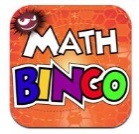 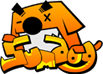 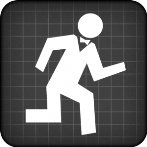 Maths Bingo          Sumdog	  Operation Math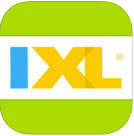 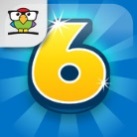 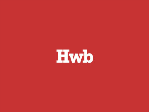    IXL                   Six numbers              HWB                        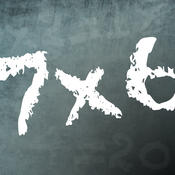 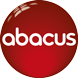                Times table              Abacus                     Quiz	    Useful websites:www.activelearnprimay.co.ukwww.bbc.co.uk/bitesizewww.resources.woodlands-junior.kent.sch.uk/mathswww.uk.ixl.com/Mathswww.mathszone.co.ukNational TestsYour child’s numeracy and reading skills will be tested.  These tests will take place between 3rd and 10th May 2016.  Children in Year 2 to Year 6 will take 3 tests:Reading (focused solely on reading skills)Numerical Reasoning (using and applying numeracy skills)Procedural Numeracy (number skills)Reporting to parentsThe results of these tests will be reported to parents at the end of the Summer Term.  For further information:LNF link http://learning.gov.wales/resources/?lang=en#/resources/?lang=enTest linkhttp://learning.wales.gov.uk/news/sitenews/readingnumeracy/?lang=enYear 2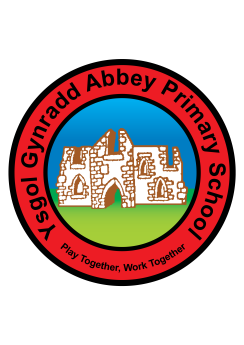 The NumeracyFrameworkWhat is Numeracy?Numeracy is the use of Mathematical skills in other areas of the curriculum.The Literacy and Numeracy FrameworkThe Literacy and Numeracy Framework (LNF) has been introduced by the Welsh Assembly Government to improve the literacy and numeracy  skills of children in Wales.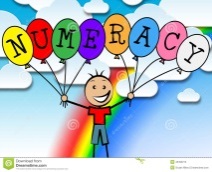 Identify processes and connectionsI can use my maths skills in play and also in classroom activities.I can work out the steps to finish a task or find the answer.I can choose the best maths and methods to use.I can use number facts I already know.I can work things out in my head.I can choose the right equipment and resources.I can estimate using what I already know.Represent and communicateI can use my own words and maths vocabulary to talk about my ideas and choices.I can talk, draw a picture and write about my work.I can use different ways to show lots of information.I can write about maths in my own way.I can think of ways of making it better.I sometimes use words and symbols to write number sentences.ReviewI know how to check whether my answer makes sense.I can read answers to a problem and work out if they make sense.I can read information shown in different ways and work out what it is telling me.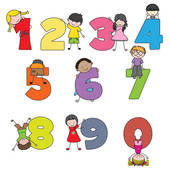 Use number facts and relationshipsI can count objects by grouping in 2’s, 5’s or 10’s.I can read and write numbers to 100.I can compare and order 2-digit numbers.I can remember number facts to 10 and use them to work out other facts, double and halving, e.g. work out 40 + 40 from knowing 4+4. – bonds of 10, e.g. work out 60+40 from knowing 6+4.I can remember and use 2,5 and 10 multiplication tables.Fractions, decimals, percentages and ratioI can find halves and quarters in real-life situationsCalculate using mental and written methodsI can find small differences within 20 by using ‘counting on’I can remember and use number facts to 10 and place value to add or subtract larger numbers, e.g. 24-4, 30+5, 34+10Estimate and check I can use checking strategies:			- repeat addition in a different order		- use halving and doubling within 20Manage Money	I can use different combinations of money to pay for items up to £1.I can find totals and give change from multiples of 10p.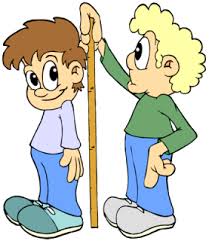 Length, weight/mass, capacityI can measure, length, height and distance in ‘metres’ or ‘centimetres’I can use ‘kilogram’ or 10 ‘grams’ when measuring weight/mass.I can use ‘litres’ when measuring capacity.TimeI can read ‘half past’, ‘quarter past’ and ‘quarter to’ on an analogue clock.I can read hours and minutes on a 12-hour digital clock.TemperatureI can compare daily temperatures using a thermometer (˚C).Area and volume angle and positionI recognise half and quarter turns, clockwise and anti-clockwise.I recognise that a quarter turn is a right angle.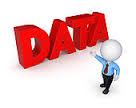 Collect and record data, present and analyse dataI can collect and write about information from:Lists and tablesdiagrams